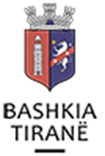 KËSHILLI BASHKIAKV E N D I MNr. 113, datë 28.09.2017PËRTRAJTIMIN ME PAGESË TË QIRASË PËR FAMILJET QË PREKEN NGA ZBATIMI I PROJEKTIT “UNAZA E JASHTME E TIRANËS, LOTI 3, SISTEMIMI I SHTRATIT TË LUMIT TË LANËS DHE NDËRTIMI I RRUGËVE PARALELE, SEGMENTI MATERNITETI I RI “KOÇO GLOZHENI-UNAZA E JASHTME E TIRANËS” Në mbështetje të nenit 13, të ligjit nr. 8417, datë 21.10.1998, “Kushtetuta e Republikës së Shqipërisë”, të ndryshuar; ligjin nr..8548, datë 11.11.1999 “Për ratifikimin e “Kartës Europiane të Autonomisë Vendore”; nenit 3, nenit 4, pika 1, nenit 8, pikat 1 dhe 2, nenit 9, pika 1/ 1.1, shkronjat “a” dhe “b” nenit 24, nenit 54, shkronja “k”, nenit 55, pikat 5 dhe 6 të Ligjit nr. 139/2015, “Për vetëqeverisjen vendore”; Vendimit të Këshillit Bashkiak nr. 84, datë 29.12.2016 “Për miratimin e programit buxhetor afatmesëm 2017-2019 dhe detajimin e buxhetit të Bashkisë së Tiranës për vitin 2017”,(i ndryshuar) me propozim të Kryetarit të Bashkisë, Këshilli Bashkiak,V E N D O S I: Trajtimin me pagesë të qirasë për një periudhë një vjeçare për familjet që preken nga zbatimi i projektit “Unaza e Jashtme e Tiranës, Loti 3, sistemimi i shtratit të lumit të Lanës dhe ndërtimi i rrugëve paralele, segmenti Materniteti i Ri “Koço Glozheni- Unaza e Jashtme e Tiranës”, sipas listës në lidhjen nr. 1 , bashkëlidhur dhe pjesë përbërëse e këtij vendimi.Vlera e pagesës së qirasë mujore është në masën 100% të vlerës se qirasë, por nuk duhet të kalojë vlerën maksimale të qirasë se zones A, sipas vendimit të Këshillit Bashkiak nr. 15 datë 02.05.2012.Afati një vjeçar për përfitimin e qirasë prej këtyre subjekteve nis nga momenti i hyrjes në fuqi të këtij vendimiEfektet financiare të pikës 1 të këtij vendimi për vitin 2017 do të përballohen nga nga Fondi Rezerve i parashikuar në Buxhetin e Bashkisë Tiranë për vitin 2017.Ngarkohet Njësia Administrative nr. 1, Drejtoria e Përgjithshme e Menaxhimit Financiar dhe Drejtoria e Përgjithshme e Shërbimit Social për zbatimin e këtij vendimi.Ky vendim hyn në fuqi sipas përcaktimeve të pikës 6 të nenit 55 të ligjit nr. 139/2015, datë 17.12.2015 “Për vetëqeverisjen vendore” dhe pas konfirmimit ligjor nga Institucioni i Prefektit të Qarkut, Tiranë.K R Y E T A R                                                               ALDRIN DALIPILidhja nr. 1 Lista emërore e subjekteve që do të përfshihen në kategoritë e trajtimit me qiraTOTALI  Numri total i k/familjarëve   113 ( njëqind e trembëdhjetë)Shënim. Emrat e k/familjarëve janë verifikuar në terren dhe konfimuar nga njësitë bashkiake. Dokumentacioni që duhet të plotësojnë përfituesit, pranë njësive administrative përpara përfitimit të trajtimit me qira do të jetë:Dokument identifikimi të aplikuesit;Certifikatë Familjare (aktuale);Vërtetim nga banka për numrin e llogarisë;Deklaratë noteriale e subjektit përfitues ku të deklarohet se i është prishur banesa nga zbatimi i projektit pjesë e kësaj VKB-je dhe deri tani nuk ka përfituar kompensim nga asnjë VKM i dalë për shpronësim, apo të ndonjë VKM-je të dalë për trajtim me pagesë të qirasë, si dhe të deklarojë që nuk ka konflikt interesi me persona të tjerë në lidhje me trajtimin me qira.Kopje të kontratës së qirase së lidhur mes qiradhënësit dhe qiramarrësist (subjektit të prekur).Njësitë Administrative brenda datës 1 të çdo muaji do të paraqesin borderotë përkatëse pranë Drejtorisë së Përgjithshme të Menaxhimit Financiar, strukturat e të cilës do të ndjekin kryerjet e pagesave.NREMËRATËSIAMBIEMRIADRESASTATUSI I PRONËS1ANJEZABEDRIKOÇINJ.1SKUALIFIKUAR NGA LEGALIZIMI2TAULAND RIZARRAFMANINJ.1SKUALIFIKUAR NGA LEGALIZIMI3NAIMQAMILRRAFMANINJ.1SKUALIFIKUAR NGA LEGALIZIMI4BASHKIMIMERDUKANJ.1SKUALIFIKUAR NGA LEGALIZIMI5ALTINSHEFQET BALLANJ.1SKUALIFIKUAR NGA LEGALIZIMI6XHEVAHIRJAKUPKAMBERINJ.1SKUALIFIKUAR NGA LEGALIZIMI7FETIABDULLAÇOKUNJ.1SKUALIFIKUAR NGA LEGALIZIMI8SHPËTIMABDULLAÇOKUNJ.1SKUALIFIKUAR NGA LEGALIZIMI9PËLLUMBRIZADUKANJ.1SKUALIFIKUAR NGA LEGALIZIMI10QEMALDEMIRKROQINJ.1SKUALIFIKUAR NGA LEGALIZIMI11EDMONDABDULLAÇOKUNJ.1SKUALIFIKUAR NGA LEGALIZIMI12ARBENOSMANKARAJNJ.1SKUALIFIKUAR NGA LEGALIZIMI13HALITIMERKARAJNJ.1SKUALIFIKUAR NGA LEGALIZIMI14VLADIMIRKUJTIMBALLANJ.1SKUALIFIKUAR NGA LEGALIZIMI15SKËNDERHAMITMYFTARINJ.1SKUALIFIKUAR NGA LEGALIZIMI16ASTRITHAMITMYFTARINJ.1SKUALIFIKUAR NGA LEGALIZIMI17HAMITMEHMETMYFTARINJ.1SKUALIFIKUAR NGA LEGALIZIMI18AHMETBEQIRMURATINJ.1SKUALIFIKUAR NGA LEGALIZIMI19BEQIRAHMETMURATINJ.1SKUALIFIKUAR NGA LEGALIZIMI20SHEFQETISERIANIBALLINJ.1SKUALIFIKUAR NGA LEGALIZIMI21DASHNORBASNUSHMATUKANJ.1SKUALIFIKUAR NGA LEGALIZIMI22ESMASINANIMATUKANJ.1SKUALIFIKUAR NGA LEGALIZIMI23SHEQEREISUFMUARTINJ.1SKUALIFIKUAR NGA LEGALIZIMI24XHEVAHIRMEHMETFILJANJ.1SKUALIFIKUAR NGA LEGALIZIMI25NURIXHEMALAGANJ.1SKUALIFIKUAR NGA LEGALIZIMI26XHAVITABDIBALLIUNJ.1SKUALIFIKUAR+SHPRONËSIM27BEDRIMERSINKOÇINJ.1SKUALIFIKUAR NGA LEGALIZIMI28ERVINBERAMDUKANJ.1SKUALIFIKUAR NGA LEGALIZIMI29HALITJAKUPKAMBERINJ.1SKUALIFIKUAR NGA LEGALIZIMI30MEDAIZENELBALLIUNJ.1SKUALIFIKUAR NGA LEGALIZIMI31OSMANMEHMETHYSANJ.1SKUALIFIKUAR NGA LEGALIZIMI32ARTANPAJAZITKANTONJ.1SKUALIFIKUAR NGA LEGALIZIMI33BEQIRBASNUSHMATUKANJ.1SKUALIFIKUAR NGA LEGALIZIMI34KLODIANBEQIRMATUKANJ.1SKUALIFIKUAR NGA LEGALIZIMI35LUANZENELBALLIUNJ.1SKUALIFIKUAR NGA LEGALIZIMI36DIANASELADINDINOSHINJ.1SKUALIFIKUAR NGA LEGALIZIMI37AVAMAKSUTDINOSHINJ.1SKUALIFIKUAR NGA LEGALIZIMI38MAKSSELADINDINOSHINJ.1SKUALIFIKUAR NGA LEGALIZIMI39GENCBERAMDUKANJ.1SKUALIFIKUAR NGA LEGALIZIMI40BILBILXHEMALAGANJ.1SKUALIFIKUAR NGA LEGALIZIMI41ILMIBESIMDUKANJ.1SKUALIFIKUAR NGA LEGALIZIMI42HASANSHAQIRKURTINJ.1SKUALIFIKUAR NGA LEGALIZIMI43NEVRES              MELEQESHALCANJINJ.1SKUALIFIKUAR NGA LEGALIZIMI44KLODIANNEVRESSHALCANJINJ.1SKUALIFIKUAR NGA LEGALIZIMI45FERITBEQIRDOMINJ.1SKUALIFIKUAR NGA LEGALIZIMI46NDRIÇIMBESIMDUKANJ.1SKUALIFIKUAR NGA LEGALIZIMI47ISLAMIMERKARAJNJ.1SKUALIFIKUAR NGA LEGALIZIMI48DIONISSELAMIBARAMAJNJ.1SKUALIFIKUAR NGA LEGALIZIMI49SELAMISHAHINBARAMAJNJ.1SKUALIFIKUAR NGA LEGALIZIMI50GANIZEQIRHIDRINJ.1SKUALIFIKUAR NGA LEGALIZIMI51SHEFQETIIBRAHIMMASHANJ.1SKUALIFIKUAR NGA LEGALIZIMI52XHEMALMEXHITLIKANJ.1SKUALIFIKUAR NGA LEGALIZIMI53ILIRASTRITXHABEJNJ.1SKUALIFIKUAR NGA LEGALIZIMI54RODOLFASTRTIXHABEJNJ.1SKUALIFIKUAR NGA LEGALIZIMI55RIFATELAMSKARAJNJ.1SKUALIFIKUAR NGA LEGALIZIMI56SHKËLQIMKAMBERGOXHAJNJ.1SKUALIFIKUAR NGA LEGALIZIMI57MERITASKËNDERMEKOLLINJ.1SKUALIFIKUAR NGA LEGALIZIMI58SKËNDERQEMALMEKOLLINJ.1SKUALIFIKUAR NGA LEGALIZIMI59LILJANAAVDIDUKANJ.1SKUALIFIKUAR NGA LEGALIZIMI60KRESHNIKSELIMAHMETINJ.1SKUALIFIKUAR NGA LEGALIZIMI61BUJARXHEMALAGANJ.1SKUALIFIKUAR NGA LEGALIZIMI62FERZIJEMYZAFERMEMANJ.1SKUALIFIKUAR NGA LEGALIZIMI63ILIRMYZAFERMEMANJ.1SKUALIFIKUAR NGA LEGALIZIMI64FATMIRXHEMALVELINJ.1SKUALIFIKUAR NGA LEGALIZIMI65JULIANMYZAFERMEMANJ.1SKUALIFIKUAR NGA LEGALIZIMI66RAMIZMUSTAFAMYRTANJ.1SKUALIFIKUAR NGA LEGALIZIMI67DERVISHSELIMAHMETINJ.1SKUALIFIKUAR NGA LEGALIZIMI68ALFREDQANILIKAJNJ.1SKUALIFIKUAR NGA LEGALIZIMI69ARBENKADRILUZINJ.1SKUALIFIKUAR NGA LEGALIZIMI70ARBENMEHMETHYSENINJ.1SKUALIFIKUAR NGA LEGALIZIMI71XHIKOVEISQORDJANJ.1SKUALIFIKUAR NGA LEGALIZIMI72JETNORXHAFERMALAJNJ.1SKUALIFIKUAR NGA LEGALIZIMI73ARBENRESHITKOÇINJ.1SKUALIFIKUAR NGA LEGALIZIMI74MEMOXHAVFERMALAJNJ.1SKUALIFIKUAR NGA LEGALIZIMI75KADRIISMAILLUZINJ.1SKUALIFIKUAR NGA LEGALIZIMI76SYRJATALUSHBEBRINJ.1SKUALIFIKUAR+SHPRONËSIM77DONIKAZOIDRUSHKUNJ.1SKUALIFIKUAR NGA LEGALIZIMI78FATMIRLEVERNAZIFINJ.1SKUALIFIKUAR NGA LEGALIZIMI79SKËNDERSINANSULTAFANJ.1SKUALIFIKUAR+SHPRONËSIM80ILIRJANINIKOLLANJ.1SKUALIFIKUAR NGA LEGALIZIMI81SADERRRAMANKREKANJ.1SKUALIFIKUAR NGA LEGALIZIMI82IDAJETNERMINKREKANJ.1SKUALIFIKUAR NGA LEGALIZIMI83BUDINPETRUSHBUDININJ.1SKUALIFIKUAR NGA LEGALIZIMI84LULZIMRIFATAGANJ.1SKUALIFIKUAR NGA LEGALIZIMI85MAILQHAMITLIKANJ.1SKUALIFIKUAR NGA LEGALIZIMI86PERPARIMMAILQLIKANJ.1SKUALIFIKUAR NGA LEGALIZIMI87DIANADODLIKANJ.1SKUALIFIKUAR NGA LEGALIZIMI88MYFTARZENELTARENJ.1ME VERIFIKIM NGA NJESIA ADMINISTRATIVE 89LORENCMYFTARTARENJ.1ME VERIFIKIM NGA NJESIA ADMINISTRATIVE90STEFANVANGJELSTEVANJ.1SKUALIFIKUAR NGA LEGALIZIMI91AFRIM (HAVA)KASEM (AHMET)MUARTINJ.1SKUALIFIKUAR NGA LEGALIZIMI92MIRELAVELIPALUSHKUNJ.1SKUALIFIKUAR NGA LEGALIZIMI 93ABASREXHEPHASANAJNJ.4SKUALIFIKUAR NGA LEGALIZIMI 94REXHEPABASHASANAJNJ.4SKUALIFIKUAR NGA LEGALIZIMI95HANIFESKËNDERLALANJ.3SKUALIFIKUAR NGA LEGALIZIMI96NADIREMEXHITRAMCINJ.3SKUALIFIKUAR NGA LEGALIZIMI 97SKIFTERSHABANRAMCINJ.3SKUALIFIKUAR NGA LEGALIZIMI98AGIMSABRIHILANJ.3SKUALIFIKUAR NGA LEGALIZIMI99RIFANSHABANRAMCINJ.3SKUALIFIKUAR NGA LEGALIZIMI100ARBENSHYQYRIMUZHAQINJ.3SKUALIFIKUAR NGA LEGALIZIMI101JAHOISMAILMUZHAQINJ.3SKUALIFIKUAR NGA LEGALIZIMI102HEKURANHAXHILOSHANJ.3SKUALIFIKUAR NGA LEGALIZIMI103SHKËLQIMHATEAGOLLINJ.3SKUALIFIKUAR NGA LEGALIZIMI104ARJANSHABANRAMCINJ.3SKUALIFIKUAR NGA LEGALIZIMI105FISNIKSHABANRAMCINJ.3SKUALIFIKUAR NGA LEGALIZIMI106REFKAHATEZAMBAKUNJ.3SKUALIFIKUAR NGA LEGALIZIMI107FLAMURMUSALAMANJ.3SKUALIFIKUAR NGA LEGALIZIMI108RUZHDIRAMADANKOJKUNJ.3SKUALIFIKUAR NGA LEGALIZIMI109ARBENHASANSINAPETRELESKUALIFIKUAR NGA LEGALIZIMI110ENGJELLUSHSABRIKLLOGJERIELBASANSKUALIFIKUAR NGA LEGALIZIMI111SHYQYRIXHEMALVELISHENGJERGJSKUALIFIKUAR NGA LEGALIZIMI112ARMANDOSKËNDERMEKOLLIFIERSKUALIFIKUAR NGA LEGALIZIMI113JORGORRAMANKREKANJ.3SKUALIFIKUAR NGA LEGALIZIMI